Charity Gift Aid Declaration – multiple donation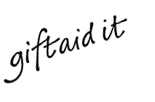 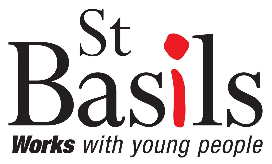 In order to Gift Aid your donation you must tick the box below:I want to Gift Aid my donation of  £________ and any donations I make in the future or have made in the past 4 years to:Name of Charity ____________________________________________________________I am a UK taxpayer and understand that if I pay less income Tax and/or Capital Gains Tax than the amount of Gift Aid claimed on all my donations in that tax year it is my responsibility to pay any difference.My DetailsTitle_________________    First name or initial(s)___________________________Surname_____________________________________Full Home address ________________________________________________________Post code ___________________       Date__________________Please notify the charity if you:Want to cancel this declarationChange your name or home addressNo longer pay sufficient tax on your income and/or capital gainsIf you pay Income Tax at the higher or additional rate and want to receive the additional tax relief due to you, you must include all your Gift Aid donations on your Self-Assessment tax return or ask HM Revenue and Customs to adjust your tax code.Please return this completed form to the email or postal address below.St Basils, 70-75 Allcock St, Birmingham B9 4DYTel: 0121 772 9614, Email: fundraising@stbasils.org.ukCharity No:1080154 Company Limited by Guarantee No: 3964376Registered with the Tenant Services Authority No: H3964376